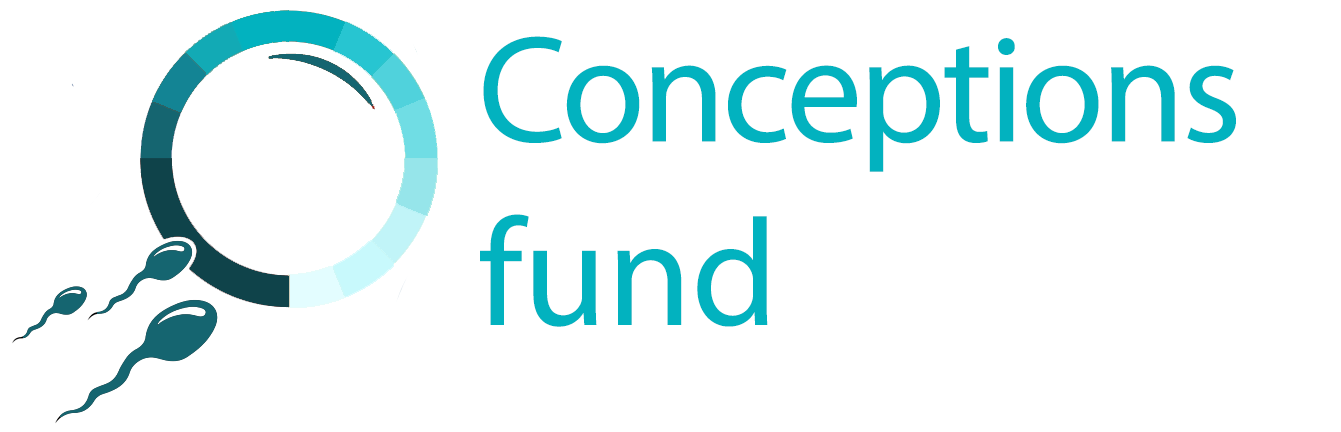 Cambridge Reproduction SRI: Conceptions Fund Post-Award Report Form (2021)Please return this report form to Christina Rozeik (coordinator@repro.cam.ac.uk) within one month of completing your funded project.We will use some of this information on our website, to show the kinds of activities that we have previously supported through the Conceptions Fund.Applicant detailsAward detailsProject detailsFinal costsTotal final cost of the project (please include a breakdown of expenses). You will need to include receipts or proof of expenditure for any expenses that are covered by your award.Did you use any matching funds to support your project? Please give details if so.Post-award reportWhat are the outcomes and outputs from your project (e.g. new collaborative networks, the outline of a funding proposal, new data or methodologies, planned publications or resources, online materials, etc.)? Copies of outputs should be attached to the emailed report. (max. 200 words)What impact has the project had on interdisciplinary research and networking for the reproduction community in Cambridge? (max. 200 words)What impact has the project had in the field of reproduction more widely? (max. 200 words)What are your planned next steps to follow up the project? Please give details of any planned grant applications arising from this project.Any other comments?Will any funds be returned to the Reproduction SRI? If yes, please state the amount. Your award should be spent entirely on costs associated with your project and any underspend must be returned to the Reproduction SRI. Supporting informationReports must be accompanied by:receipts or proof of expenditure for any costs that are covered by the award;image(s) of the project for use on the Reproduction SRI website;copies of outputs from the project;a list of people involved with the project, including their affiliations and whether they are staff or students.Have you enclosed proof of expenditure for the costs that your award covers?Yes / No 		please delete as applicableHave you attached an image(s) of your project for use on the Reproduction SRI website?Yes / No 		please delete as applicablePlease give details of any captions or credits that should accompany the image(s):Please make sure that your report form has been signed and dated:In signing this report I confirm that the information that I have given is accurate and that I give permission to the Cambridge Reproduction SRI to use text from this report and/or the images supplied on its website, social media or annual report.Please return completed forms to Christina Rozeik (coordinator@repro.cam.ac.uk) within one month of completing your funded event. If you have any questions about the reporting process or about the Conceptions Fund, please contact Christina Rozeik as above.First applicantFirst applicantFirst applicantFull nameFull nameRole/positionRole/positionDepartmentDepartmentEmailEmailSecond applicantSecond applicantSecond applicantFull nameFull nameRole/positionRole/positionDepartmentDepartmentEmailEmailThird applicant (if applicable)Third applicant (if applicable)Third applicant (if applicable)Full nameRole/positionDepartmentEmailProject titleDate of awardAmount of awardProject start dateProject completion datePartner individuals or organisations involvedLay summary (max. 200 words)Please describe your project in non-technical terms. This should include what you hoped to find out, how you investigated this problem, and what the wider impact was/will be from your research.Link to project onlineLinks to any relevant informatione.g. conference or partner websiteExpenseAmountReceipt?Total final project costSignedDate